Dear Students!IMPORTANT NOTICEUnfortunately, the next (contact) meeting (11.III.2020 / Room FR135) should be cancelled because of a relevant committee activity on university level. Following the “customs” of the course, the new treasure hunting process (Nr2) is now starting! Further information:the planned topic for 11.III.2020 will be postponed to 18.III.2020 (see Moodle and/or MIAUWIKI’s course-diary - https://miau.my-x.hu/mediawiki/index.php/QuILT-IK045-Diary) – fortunately (as you already know based on the last Moodle-email), the first decisions about these topics are already given, therefore, we will start working on these topics on our further meetings from now on (incl. the delay signalized above), your specific/personalized/team-oriented publication process will/can be supported more and more - if we have your choice...besides, it is important to have new and newer learning materials - see EGO for multidimensional expert systems in addition to the knowledge representation possibilities in the 2DM-gamesthe didactical aims are the same: we have to increase of the potential of your sovereignty concerning the final publication through each potential action (incl. treasure hunting processes)independent from the treasure hunting process Nr2: it would be important to send me the first test file as soon as possible (in cases where this test could not be completed till now) https://miau.my-x.hu/mediawiki/index.php/QuILT-IK045-Diary#4._Day_.282020.II.26._.2F_FR135_.2F_14.15-15.45.29 (with appropriate content: https://miau.my-x.hu/miau/quilt/2020/sovereignty-pla.docx) in order to finalize the choosing a personalized topic for the necessary publication in this semester.please, do never forget: lectures brings probably 5% percent (https://miau.my-x.hu/miau/quilt/2020/teaching_is_learning.png), the rest of the learning success comes from reading, discussing, practice doing, teaching others, etc. :-)the treasure hunting (if somebody tries to complete each task) can be interpreted as a kind of “practice doing” and/or teaching others/discussing (if you consult about the task in teams) – furthermore, the reading of the learning materials can also not be avoided for a successful treasure hunting processworth repeating again and again: your portfolio (set of modern possibilities for knowledge representation) is now good enough to start with working based on them, because the final publication needs hardly texts (see the risks of the magic of words) but a lot of figures with appropriate legends and interpretations…your already discussed portfolio elements (needing involved into the treasure hunting process Nr2) are:solver-based approaches (see evaluated publications and learning materials from the archive/previous semester)2DM-gamesRosling-animationspivot-reportingOAM-based data/problem-structures Treasure hunting process Nr2 / TASK Nr1 - questionnairePlease, derive the proper answers based on the learning materials and please, chain the letters of the proper answers to a single word, and please, add this letter by letter constructed word to the following URL (replacing the red & sign): https://miau.my-x.hu/& (like in case of the first treasure hunting process about the 4-digit-number):What is the proper answer to the following question: what is the correct number of the objects (=publications written in the previous year by Students in English, and being analysed in this semester in order to derive the best publication as such) - based on the learning material of https://miau.my-x.hu/miau/quilt/2020/objective_evaluation_of_publications.xlsx? 13121411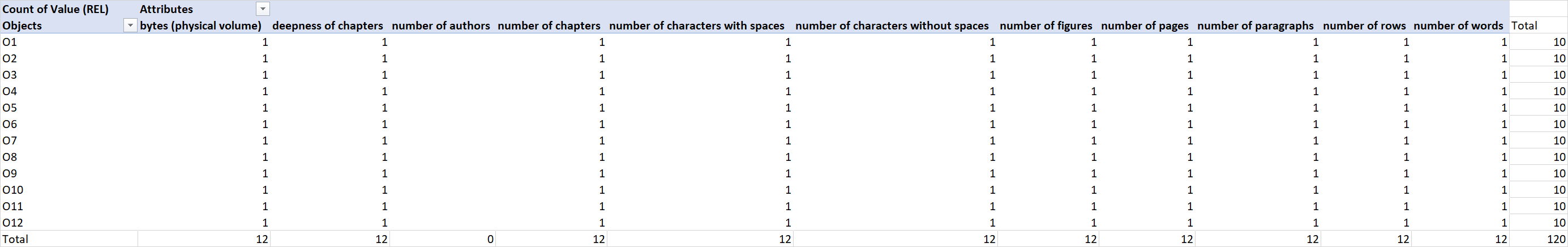 What is the proper answer to the following question: what is the correct (URL) id of the MIAU No (e-Journal) where the publications written in the previous year by Students in English can be downloaded - based on the learning material of https://miau.my-x.hu/miau/quilt/2020/objective_evaluation_of_publications.docx?249257258259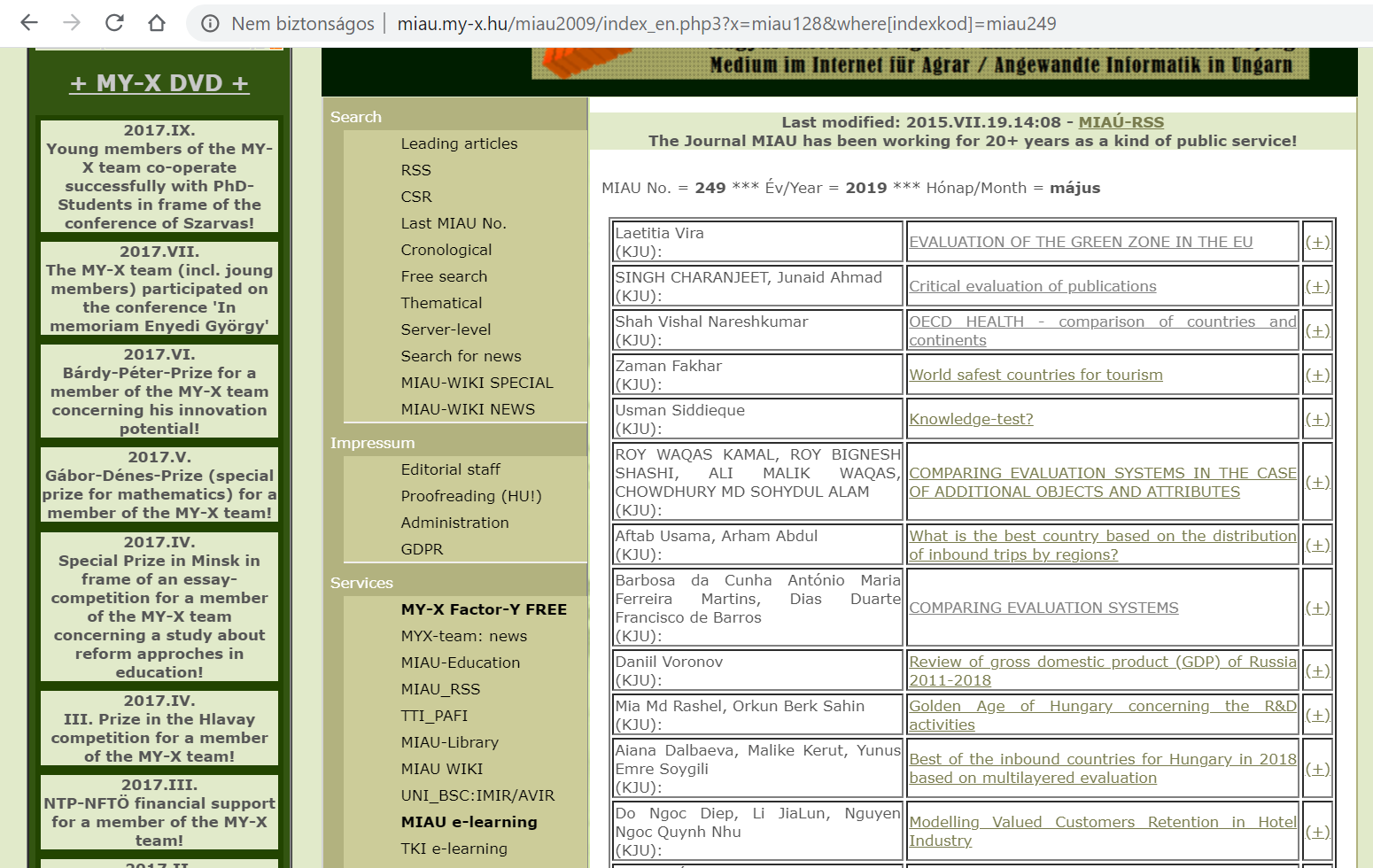 What is the proper answer to the following question: what is the correct number of the needed pictures (PNG-files) in a new 2DM-game where the row-header should have 5 positions, and the column-header should have 4 positions - based on the learning material of https://miau.my-x.hu/miau/quilt/2020/th1b.docx 3+3+3*3=154+4+5*5=335+4+5*4=295+5+4*4=26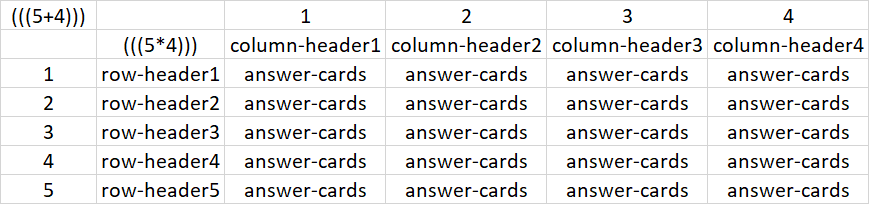 What is the proper answer to the following question: what is the correct number of the used constraints in the Solver-based calculation process (searching for the ideal 4-digit-number) - based on the learning material of https://miau.my-x.hu/miau/quilt/2020/solver_based_problem_handling.docx 0123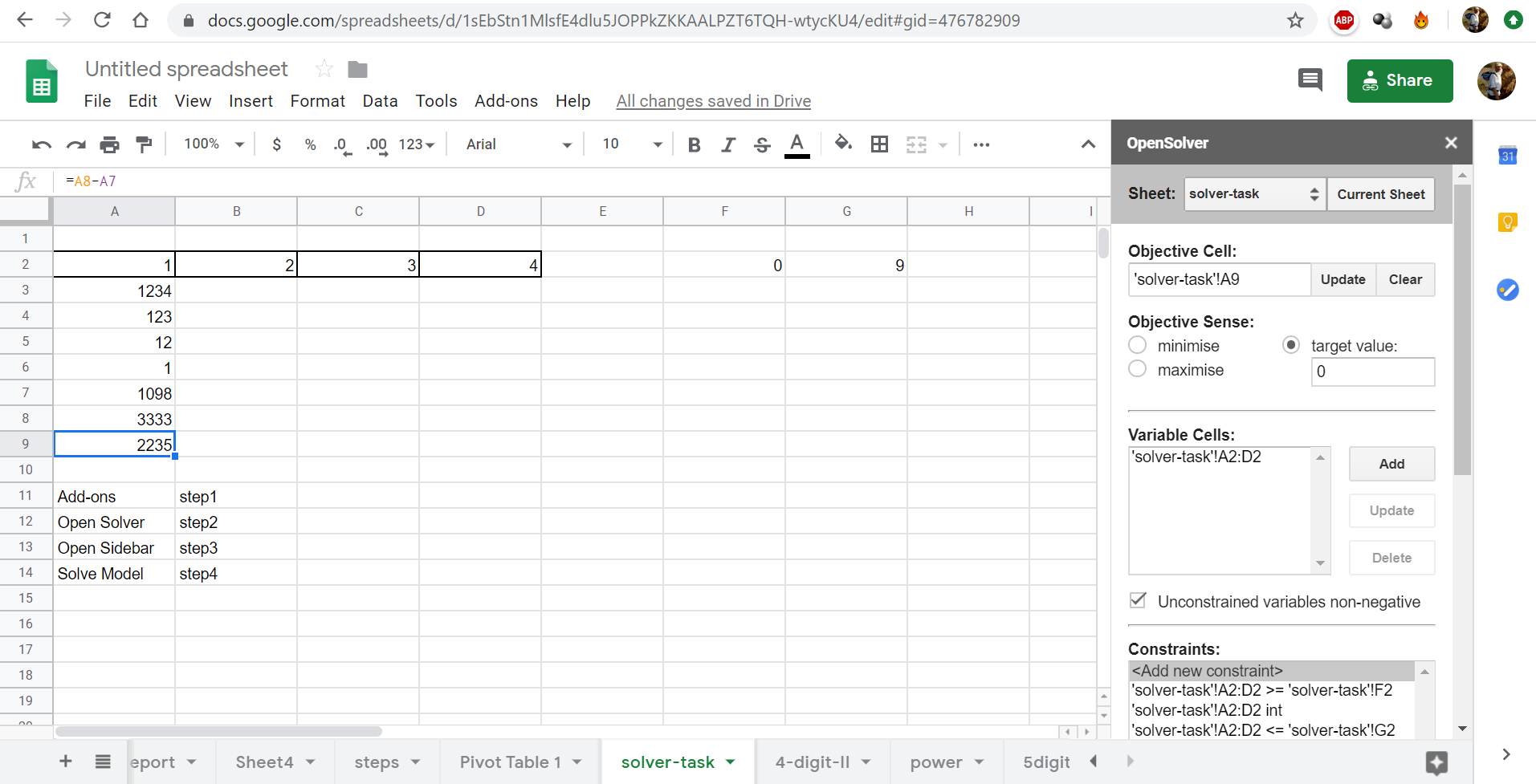 What is the proper answer to the following question: what is the correct number of appropriate (unique – non-highlighted) answer-cards in a 2DM-plan about the missing dollar riddle where the absolute values were involved - based on the learning material of https://docs.google.com/spreadsheets/d/1sEbStn1MlsfE4dlu5JOPPkZKKAALPZT6TQH-wtycKU4/edit#gid=1562205329 9-3-2-2=299-2=79-3*2=3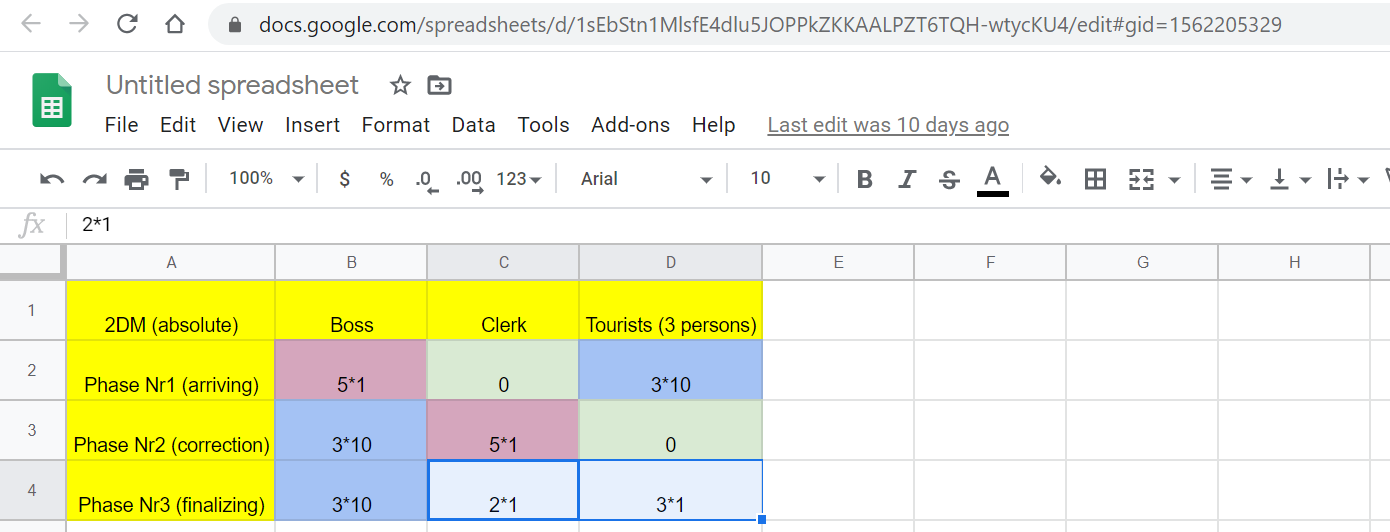 What is the proper answer to the following question: what is the correct result of the formula: (number of appropriate anions number of appropriate cations + 1)/number of the lacks in the filtered report (where an ion is appropriate for a 2DM game if the number of its occurrence is higher than 2, and lacks are highlighted with red) - based on the learning material of https://docs.google.com/spreadsheets/d/1sEbStn1MlsfE4dlu5JOPPkZKKAALPZT6TQH-wtycKU4/edit#gid=1142366670 (1*6+1)/7=1(5*5+1)/13=2(0*29)/7=0(4*5+1)/7=3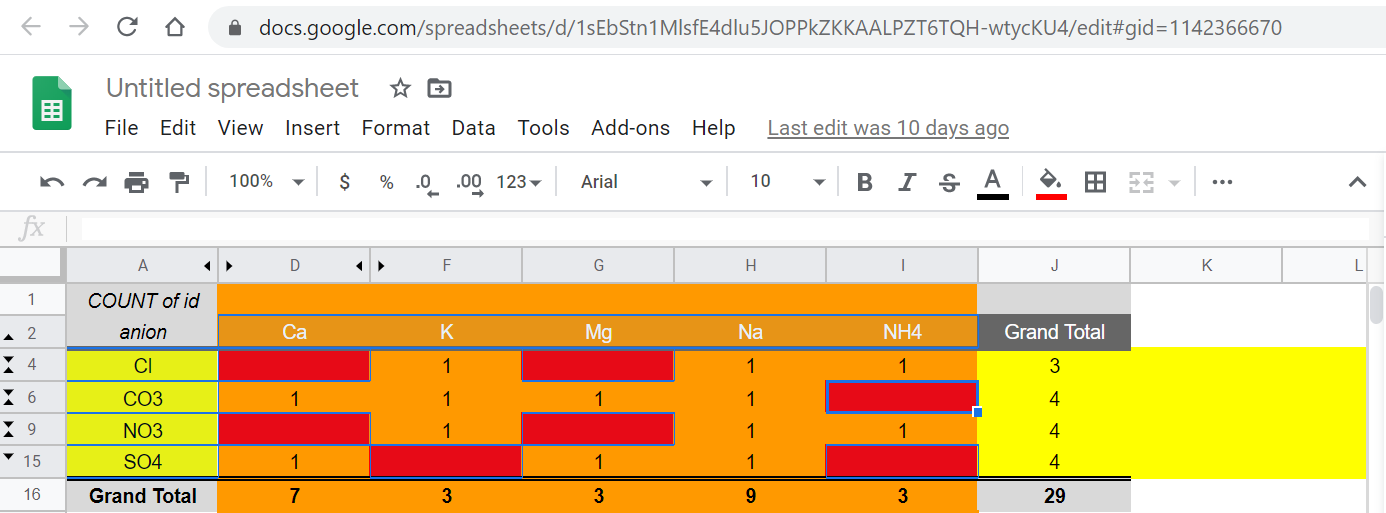 Please, build now the letter-chain from the id-letters of the proper answers, and use the 6-letter-“word” as before described. The URL will lead to a new task (Nr2) in frame of the treasure hunting process Nr2.Please, do not forget: A<>a if you use letters in a URL!If you have any questions please, do not hesitate to contact me immediately:Conductor: László PITLIK, KJU, 01.II.2020. (email: (pitlik@kodolanyi.hu / subject = your Neptun-Code) 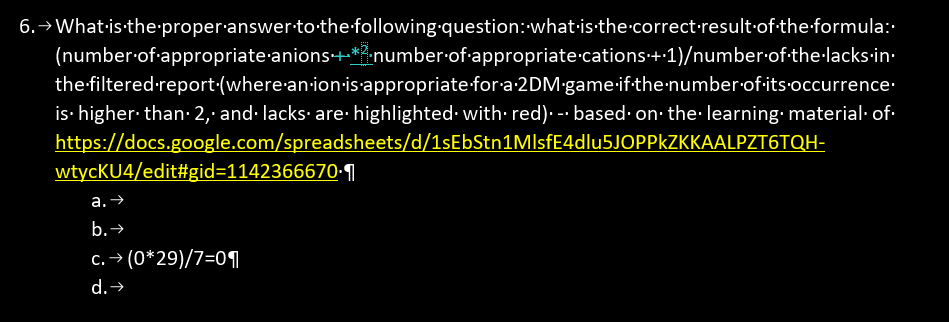 